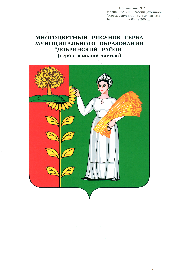 ПОСТАНОВЛЕНИЕАДМИНИСТРАЦИИ СЕЛЬСКОГО ПОСЕЛЕНИЯ БОГОРОДИЦКИЙ СЕЛЬСОВЕТ ДОБРИНСКОГО МУНИЦИПАЛЬНОГО РАЙОНА ЛИПЕЦКОЙ ОБЛАСТИ РОССИЙСКОЙ ФЕДЕРАЦИИ16.07.2014 г			ж.д. ст. Плавица			№ 52Об утверждении Порядков в сфере осуществления капитальных вложений в объекты муниципальной собственности сельского поселения Богородицкий сельсовет Добринского муниципального районаВ соответствии со статьями 78.2 и 79 Бюджетного кодекса Российской Федерации администрация сельского поселения Богородицкий сельсовет Добринского муниципального районаПОСТАНОВЛЯЕТ:1. Утвердить Порядок принятия решений о подготовке и реализации бюджетных инвестиций в объекты муниципальной собственности сельского поселения Богородицкий сельсовет Добринского муниципального района, предоставлении субсидии из местного бюджета на осуществление капитальных вложений в объекты капитального строительства муниципальной собственности сельского поселения Богородицкий сельсовет Добринского муниципального района и приобретение объектов недвижимого имущества в муниципальную собственность сельского поселения Богородицкий сельсовет Добринского муниципального района согласно приложению 1.2. Утвердить Порядок осуществления капитальных вложений в объекты муниципальной собственности сельского поселения Богородицкий сельсовет Добринского муниципального района за счет средств местного бюджета согласно приложению 2.3. Утвердить Порядок принятия решений о предоставлении права заключать соглашения о предоставлении субсидий на осуществление капитальных вложений в объекты муниципальной собственности сельского поселения Богородицкий сельсовет Добринского муниципального района на срок, превышающий срок действия утвержденных лимитов бюджетных обязательств, согласно приложению 3.Глава сельского поселенияБогородицкий сельсовет						А.И. ОвчинниковПриложение 1к постановлениюадминистрации сельского поселенияБогородицкий сельсоветДобринского муниципальногорайона "Об утверждении Порядков в сфере осуществления  капитальных вложенийв объекты муниципальной собственностисельского поселения Богородицкий сельсоветДобринского муниципального района"ПОРЯДОКПРИНЯТИЯ РЕШЕНИЙ О ПОДГОТОВКЕ И РЕАЛИЗАЦИИ БЮДЖЕТНЫХИНВЕСТИЦИЙ В ОБЪЕКТЫ МУНИЦИПАЛЬНОЙ СОБСТВЕННОСТИ СЕЛЬСКОГО ПОСЕЛЕНИЯ БОГОРОДИЦКИЙ СЕЛЬСОВЕТ ДОБРИНСКОГО МУНИЦИПАЛЬНОГО РАЙОНА, ПРЕДОСТАВЛЕНИИ СУБСИДИИ ИЗ МЕСТНОГО БЮДЖЕТА НА ОСУЩЕСТВЛЕНИЕ КАПИТАЛЬНЫХ ВЛОЖЕНИЙ В ОБЪЕКТЫ КАПИТАЛЬНОГО  СТРОИТЕЛЬСТВА  МУНИЦИПАЛЬНОЙ СОБСТВЕННОСТИ СЕЛЬСКОГО ПОСЕЛЕНИЯ БОГОРОДИЦКИЙ СЕЛЬСОВЕТ ДОБРИНСКОГО МУНИЦИПАЛЬНОГО РАЙОНАI. Общие положения1. Настоящий Порядок устанавливает процедуру принятия решений о подготовке и реализации бюджетных инвестиций из бюджета сельского поселения в форме капитальных вложений в объекты капитального строительства муниципальной собственности сельского поселения Богородицкий сельсовет Добринского муниципального района (далее - муниципальная собственность сельского поселения) и в приобретение объектов недвижимого имущества в муниципальную собственность сельского поселения (далее - бюджетные инвестиции сельского поселения), предоставлении муниципальным бюджетным и муниципальным автономным учреждениям, муниципальным унитарным предприятиям сельского поселения (далее - организации) бюджетных ассигнований из бюджета сельского поселения в виде субсидии на осуществление организациями капитальных вложений в строительство объектов капитального строительства  муниципальной собственности сельского поселения и приобретение объектов недвижимого имущества в муниципальную собственность сельского поселения (далее - субсидии).2. Инициатором подготовки проекта решения о подготовке и реализации бюджетных инвестиций, предоставлении организациям субсидий (далее - решение) выступает орган местного самоуправления сельского поселения - главный распорядитель средств бюджета сельского поселения, наделенный в установленном порядке полномочиями в соответствующей сфере ведения (далее - главный распорядитель).3. Отбор объектов капитального строительства и (или) объектов недвижимого имущества производится с учетом:- соответствия целям и приоритетам стратегического развития  сельского поселения Богородицкий сельсовет Добринского муниципального района;- соответствия полномочиям сельского поселения Богородицкий сельсовет  Добринского муниципального района;- реализации государственных программ Российской Федерации, Липецкой области и муниципальных программ сельского поселения Богородицкий сельсовет Добринского муниципального района;- схемы территориального планирования сельского поселения Богородицкий сельсовет Добринского муниципального района.Главный распорядитель (в лице старшего специалиста 1 разряда администрации сельского поселения на основании распоряжения главы администрации сельского поселения) готовит обоснование проекта решения, которое формируется исходя из необходимости выполнения задач и функций, относящихся к сфере деятельности главного распорядителя, с учетом исполнения поручений Президента Российской Федерации, Правительства Российской Федерации, главы администрации Липецкой области, администрации Липецкой области, главы администрации Добринского муниципального района  и администрации сельского поселения Богородицкий сельсовет Добринского муниципального района.II. Подготовка проекта решения4. Главный распорядитель (в лице старшего специалиста 1 разряда  администрации сельского поселения) подготавливает проект решения в форме постановления администрации сельского поселения Богородицкий сельсовет Добринского муниципального района.В проект решения может быть включено несколько объектов капитального строительства либо объектов недвижимого имущества.5. Проект решения должен содержать следующую информацию в отношении каждого объекта капитального строительства либо объекта недвижимого имущества:а) наименование объекта капитального строительства согласно проектной документации (согласно паспорту инвестиционного проекта в отношении объекта капитального строительства - в случае отсутствия на дату подготовки проекта решения утвержденной в установленном законодательством Российской Федерации порядке проектной документации) либо наименование объекта недвижимого имущества согласно технической документации (далее - инвестиционный проект);б) направление инвестирования (строительство, реконструкция, в том числе с элементами реставрации, техническое перевооружение, приобретение);в) наименование главного распорядителя и муниципального заказчика, застройщика (заказчика);г) мощность (прирост мощности) объекта капитального строительства, подлежащая вводу, мощность объекта недвижимого имущества;д) срок ввода в эксплуатацию (приобретения) объекта;е) сметная стоимость объекта капитального строительства (при наличии утвержденной проектной документации) или предполагаемая (предельная) стоимость объекта капитального строительства согласно паспорту инвестиционного проекта с выделением объема бюджетных инвестиций на подготовку проектной документации или приобретение прав на использование типовой проектной документации, информация о которой включена в реестр типовой проектной документации (в отношении жилых и административных зданий, объектов социально-культурного и коммунально-бытового назначения), и проведение инженерных изысканий, выполняемых для подготовки такой проектной документации, либо стоимость приобретения объекта недвижимого имущества, в том числе ее распределение по годам реализации инвестиционного проекта;ж) общий (предельный) объем бюджетных инвестиций или общий (предельный) объем субсидий, предоставляемых из бюджета сельского поселения на реализацию инвестиционного проекта, с указанием размера средств, выделяемых на подготовку проектной документации или приобретение прав на использование типовой проектной документации, информация о которой включена в реестр типовой проектной документации (в отношении жилых и административных зданий, объектов социально-культурного и коммунально-бытового назначения), проведение инженерных изысканий, выполняемых для подготовки такой проектной документации, в том числе их распределение по годам реализации инвестиционного проекта;з) размер средств организации, направляемых на реализацию инвестиционного проекта, в том числе распределение по годам.6. Главный распорядитель (в лице старшего специалиста 1 разряда администрации сельского поселения) направляет проект решения с пояснительной запиской и финансово-экономическим обоснованием на согласование в администрацию сельского поселения Богородицкий сельсовет Добринского муниципального района.7. Проект решения в виде постановления администрации сельского поселения Богородицкий сельсовет Добринского муниципального района согласовывается с:администрацией сельского поселения Богородицкий сельсовет Добринского муниципального района (в лице главы администрации сельского поселения) на предмет оценки финансовой, бюджетной и социальной эффективности планируемых инвестиционных проектов, достоверности сметной стоимости инвестиционных проектов в соответствии с постановлением администрации Липецкой области от 26 июня 2008 года N 161 "Об оценке финансовой, бюджетной и социальной эффективности планируемых и реализуемых инвестиционных проектов, достоверности их сметной стоимости" и соответствия схеме территориального планирования сельского поселения Богородицкий сельсовет Добринского муниципального района; на предмет соответствия назначения объекта капитального строительства либо объекта недвижимого имущества полномочиям сельского поселения, установленным действующим законодательством; на предмет наличия возможностей доходной части бюджета сельского поселения обеспечить расходы бюджета сельского поселения на осуществление бюджетных инвестиций в размере, необходимом для реализации инвестиционного проекта.8. Рассмотрение проекта решения осуществляется администрацией сельского поселения Богородицкий сельсовет Добринского муниципального района ( в лице главы администрации сельского поселения) в течение пятнадцати рабочих дней с даты его поступления.По результатам рассмотрения проекта решения администрация сельского поселения Богородицкий сельсовет Добринского муниципального района ( в лице главы администрации сельского поселения) готовит мотивированное заключение.9. При наличии положительного заключения главный распорядитель (в лице старшего специалиста 1 разряда администрации сельского поселения) вносит проект решения на рассмотрение в администрацию сельского поселения Богородицкий сельсовет Добринского муниципального района.10. После принятия постановления администрации сельского поселения Богородицкий сельсовет Добринского муниципального района в установленном порядке вносятся соответствующие изменения в муниципальную программу сельского поселения, целям реализации которой соответствует инвестиционный проект.11. Внесение изменений в решение осуществляется в порядке, установленном настоящим Постановлением для его принятия.Приложение 2к постановлению администрациисельского поселения Богородицкий сельсоветДобринского муниципального района "Об утверждении Порядков в сфереосуществления капитальных вложений  в объекты муниципальной собственностисельского поселения Богородицкий сельсоветДобринского муниципального района"ПОРЯДОКОСУЩЕСТВЛЕНИЯ КАПИТАЛЬНЫХ ВЛОЖЕНИЙ В ОБЪЕКТЫ МУНИЦИПАЛЬНОЙ СОБСТВЕННОСТИ СЕЛЬСКОГО ПОСЕЛЕНИЯ БОГОРОДИЦКИЙ СЕЛЬСОВЕТ ДОБРИНСКОГО МУНИЦИПАЛЬНОГО РАЙОНА  ЗА СЧЕТ СРЕДСТВ МЕСТНОГО БЮДЖЕТАI. Общие положения1. Настоящий Порядок устанавливает:а) порядок осуществления бюджетных инвестиций за счет средств местного бюджета в форме капитальных вложений в объекты капитального строительства  муниципальной собственности сельского поселения Богородицкий сельсовет Добринского муниципального района (далее - муниципальная собственность сельского поселения) или в приобретение объектов недвижимого имущества в муниципальную собственность сельского поселения (далее - бюджетные инвестиции), в том числе условия передачи органами местного самоуправления сельского поселения Богородицкий сельсовет Добринского муниципального района бюджетным учреждениям сельского поселения или автономным учреждениям сельского поселения, муниципальным унитарным предприятиям сельского поселения (далее - организации) полномочий  муниципального заказчика по заключению и исполнению от имени сельского поселения Богородицкий сельсовет Добринского муниципального района  муниципальных контрактов в лице указанных органов в соответствии с настоящим Порядком, а также порядок заключения соглашений о передаче указанных полномочий;б) порядок предоставления из местного бюджета субсидий организациям на осуществление капитальных вложений в объекты капитального строительства муниципальной собственности сельского поселения и объекты недвижимого имущества, приобретаемые в муниципальную собственность сельского поселения (далее - субсидии).2. Осуществление бюджетных инвестиций и предоставление субсидий осуществляется в соответствии с решениями администрации сельского поселения Богородицкий сельсовет Добринского муниципального района, принятыми в порядке, установленном приложением 1 к настоящему постановлению (далее - постановление администрации сельского поселения).3. Информация о сроках и об объемах оплаты по  муниципальным контрактам, заключенным в целях строительства (реконструкции, в том числе с элементами реставрации, технического перевооружения) и (или) приобретения объектов (далее - муниципальные контракты), а также о сроках и об объемах перечисления субсидий организациям учитывается при формировании прогноза кассовых выплат из местного бюджета, необходимого для составления кассового плана исполнения местного бюджета в порядке, предусмотренном постановлением администрации сельского поселения Богородицкий сельсовет Добринского муниципального района  от 26 декабря 2007 года N 41 "Об утверждении Порядка составления и ведения кассового плана исполнения местного бюджета".II. Осуществление бюджетных инвестиций4. Расходы, связанные с бюджетными инвестициями, осуществляются в порядке, установленном бюджетным законодательством Российской Федерации, на основании  муниципальных контрактов:а)  муниципальными заказчиками, являющимися получателями средств местного бюджета;б) организациями, которым органы местного самоуправления сельского поселения, осуществляющие функции и полномочия учредителя или права собственника имущества организаций, являющиеся муниципальными заказчиками (далее -  органы местного самоуправления), передали в соответствии с настоящим Порядком свои полномочия муниципального заказчика по заключению и исполнению от имени сельского поселения Богородицкий сельсовет Добринского муниципального района в лице указанных органов муниципальных контрактов.5. Муниципальные контракты заключаются и оплачиваются в пределах лимитов бюджетных обязательств, доведенных муниципальному заказчику как получателю средств местного бюджета, либо в порядке, установленном Бюджетным кодексом Российской Федерации, в пределах средств, предусмотренных на соответствующие цели  постановлениями администрации сельского поселения на срок реализации указанных  постановлений.6. В целях осуществления бюджетных инвестиций в соответствии с подпунктом "б" пункта 4 настоящего Порядка исполнительными органами заключаются с организациями соглашения о передаче полномочий  муниципального заказчика по заключению и исполнению от имени сельского поселения Богородицкий сельсовет Добринского муниципального района муниципальных контрактов в лице указанных органов (за исключением полномочий, связанных с введением в установленном порядке в эксплуатацию объекта) (далее - соглашение о передаче полномочий).7. Условия передачи полномочий:1) наличие мероприятий, направленных на осуществление бюджетных инвестиций, в  муниципальной программе сельского поселения Богородицкий сельсовет Добринского муниципального района, целям реализации которой данные мероприятия соответствуют;2) наличие в Решении о местном бюджете на очередной финансовый год и плановый период бюджетных ассигнований, предусмотренных исполнительному органу на осуществление бюджетных инвестиций;3) обеспечение организацией ведения бюджетного учета, составления и представления бюджетной отчетности исполнительному органу как получателю средств местного бюджета в порядке, установленном Министерством финансов Российской Федерации.8. Соглашение о передаче полномочий может быть заключено в отношении нескольких объектов.Содержание соглашения должно соответствовать требованиям, установленным статьей 79 Бюджетного кодекса Российской Федерации и статьей 14 решения Совета депутатов сельского поселения Богородицкий сельсовет Добринского района от  20 декабря 2010 года N 50-рс «О принятии Положения «О бюджетном процессе сельского поселения Богородицкий сельсовет»».Соглашение заключается в недельный срок со дня принятия решения Совета депутатов сельского поселения Богородицкий сельсовет Добринского муниципального района о бюджете сельского поселения на очередной финансовый год и плановый период.9. Операции с бюджетными инвестициями осуществляются в порядке, установленном постановлением администрации сельского поселения Богородицкий сельсовет от 28 декабря 2011 года N 55 " О порядке исполнения местного  бюджета по расходам и источникам финансирования дефицита местного бюджета ", и отражаются на открытых в управлении финансов администрации Добринского муниципального района лицевых счетах, предназначенных:1) для учета утвержденных бюджетных ассигнований, лимитов бюджетных обязательств, предельных объемов финансирования, принятых денежных обязательств и кассовых расходов получателя средств местного бюджета - в случае заключения  муниципальных контрактов  муниципальным заказчиком;2) для учета операций по переданным полномочиям  муниципального заказчика по заключению и исполнению от имени сельского поселения Богородицкий сельсовет Добринского муниципального района муниципальных контрактов - в случае заключения соглашения о передаче полномочий.III. Предоставление субсидий10. Субсидии предоставляются организациям в размере, предусмотренном постановлением администрации сельского поселения, в соответствии с соглашением, заключенным между органами местного самоуправления сельского поселения как получателями средств местного бюджета, предоставляющими субсидию организациям, и организацией (далее - соглашение о предоставлении субсидий) на срок, не превышающий срок действия утвержденных получателю средств местного бюджета, предоставляющему субсидию, лимитов бюджетных обязательств на предоставление субсидии.В соответствии со статьей 78.2 Бюджетного кодекса Российской Федерации получателю средств местного бюджета может быть предоставлено право заключать соглашения о предоставлении субсидии на срок, превышающий срок действия утвержденных ему лимитов бюджетных обязательств на предоставление субсидий в порядке, установленном приложением 3 к настоящему постановлению.11. Соглашение о предоставлении субсидии может быть заключено в отношении нескольких объектов.Содержание соглашения о предоставлении субсидии должно соответствовать требованиям, установленным статьей 78.2 Бюджетного кодекса Российской Федерации и статьей 13.2 решения Совета депутатов сельского поселения Богородицкий сельсовет Добринского района от  20 декабря 2010 года N 50-рс «О принятии Положения «О бюджетном процессе сельского поселения Богородицкий сельсовет»».12. Операции с субсидиями, поступающими организациям, учитываются на лицевых счетах, предназначенных для учета операций со средствами местного бюджета, предоставленными бюджетом сельского поселения учреждениям, автономным учреждениям сельского поселения и  муниципальным унитарным предприятиям в виде субсидии (кроме субсидий на финансовое обеспечение выполнения  муниципального задания), открытых в управлении финансов администрации Добринского муниципального района в порядке, установленном постановлением администрации сельского поселения Богородицкий сельсовет Добринского муниципального района  от 27 декабря 2011 года N 54 " О порядках открытия и ведения администрацией сельского поселения Богородицкий сельсовет Добринского муниципального района Липецкой области Российской Федерации лицевых счетов муниципальных бюджетных и автономных учреждений.".13. Санкционирование расходов организаций, источником финансового обеспечения которых являются субсидии, осуществляется в порядке, установленном постановлением администрации сельского поселения Богородицкий сельсовет Добринского муниципального района от 28 декабря 2011 года N 57 "О порядке санкционирования расходов бюджетных и автономных учреждений администрации сельского поселения Богородицкий сельсовет Добринского муниципального района Липецкой области Российской Федерации, лицевые счета которым открыты в администрации сельского поселения Богородицкий сельсовет Добринского муниципального района Липецкой области Российской Федерации, источником финансового обеспечения которых являются субсидии, полученные в соответствии с абзацем вторым пункта 1 статьи 78.1 Бюджетного кодекса Российской Федерации".14. Не использованные в текущем финансовом году остатки субсидий, потребность в которых на очередной финансовый год отсутствует, подлежат перечислению организациями в бюджет сельского поселения.15. В соответствии с решением исполнительного органа о наличии потребности в не использованных на начало очередного финансового года остатках субсидии остатки субсидии могут быть использованы в очередном финансовом году для финансового обеспечения расходов, соответствующих целям предоставления субсидии. В указанное решение может быть включено несколько объектов.16. В случае, если исполнительным органом не принято решение о наличии потребности в направлении неиспользованных остатков на те же цели в текущем финансовом году и учреждением не осуществлен их возврат в бюджет сельского поселения, указанные остатки подлежат взысканию в бюджет сельского поселения в порядке, установленном постановлением администрации сельского поселения Богородицкий сельсовет Добринского муниципального района от 28 декабря 2011 года N 56 "О взыскании неиспользованных остатков субсидий, предоставленных из местного бюджета муниципальным бюджетным и автономным учреждениям, лицевые счета которым открыты в администрации сельского поселения Богородицкий сельсовет Добринского муниципального района Липецкой области Российской Федерации".Приложение 3к постановлению администрациисельского поселения Богородицкий сельсоветДобринского муниципального района"Об утверждении Порядков в сфереосуществления капитальных вложенийв объекты муниципальной собственностисельского поселения Богородицкий сельсоветДобринского муниципального района"ПОРЯДОКПРИНЯТИЯ РЕШЕНИЙ О ПРЕДОСТАВЛЕНИИ ПРАВА ЗАКЛЮЧАТЬ СОГЛАШЕНИЯ О ПРЕДОСТАВЛЕНИИ СУБСИДИЙ НА ОСУЩЕСТВЛЕНИЕ КАПИТАЛЬНЫХ ВЛОЖЕНИЙ В ОБЪЕКТЫ  МУНИЦИПАЛЬНОЙ СОБСТВЕННОСТИ СЕЛЬСКОГО ПОСЕЛЕНИЯ БОГОРОДИЦКИЙ СЕЛЬСОВЕТ ДОБРИНСКОГО МУНИЦИПАЛЬНОГО РАЙОНА НА СРОК, ПРЕВЫШАЮЩИЙ СРОК ДЕЙСТВИЯ УТВЕРЖДЕННЫХ  ЛИМИТОВ БЮДЖЕТНЫХ ОБЯЗАТЕЛЬСТВ1. Настоящий Порядок устанавливает процедуру принятия администрацией сельского поселения Богородицкий сельсовет Добринского муниципального района решений о предоставлении получателям средств местного бюджета права заключать соглашения о предоставлении субсидий муниципальным бюджетным и муниципальным автономным учреждениям сельского поселения, муниципальным унитарным предприятиям сельского поселения (далее - организации) на осуществление капитальных вложений в объекты капитального строительства  муниципальной собственности сельского поселения Богородицкий сельсовет Добринского муниципального района  или приобретение объектов недвижимого имущества в муниципальную собственность сельского поселения Богородицкий сельсовет Добринского муниципального района (далее - муниципальная собственность сельского поселения) на срок, превышающий срок действия утвержденных получателю средств местного бюджета лимитов бюджетных обязательств на предоставление субсидий (далее - соглашение).2. Решение о предоставлении права, указанного в пункте 1 настоящего Порядка (далее - решение о предоставлении права), принимается администрацией сельского поселения Богородицкий сельсовет Добринского муниципального района одновременно с принятием решения о предоставлении организациям субсидии на осуществление капитальных вложений в строительство объектов капитального строительства  муниципальной собственности сельского поселения и приобретение объектов недвижимого имущества в  муниципальную собственность сельского поселения (далее - субсидии) за счет средств местного бюджета в порядке, установленном приложением 1 к настоящему постановлению.3. В решении о предоставлении права должна быть отражена следующая информация по каждому объекту капитального строительства и (или) объекту недвижимого имущества:а) наименование;б) распределение субсидии по годам строительства (реконструкции, в том числе с элементами реставрации, технического перевооружения) или приобретения;в) срок действия соглашения, не превышающий срока, установленного решением о предоставлении субсидий;г) порядок внесения изменений в соглашение в случае уменьшения получателю средств местного бюджета, предоставляющему субсидию (далее - получатель средств  местного бюджета), ранее доведенных ему в установленном порядке лимитов бюджетных обязательств на данные цели, влекущего невозможность исполнения условий заключенных организацией с подрядчиками и (или) исполнителями договоров на поставку товаров, выполнение работ, оказание услуг, связанных со строительством (реконструкцией, в том числе с элементами реставрации, техническим перевооружением) объекта капитального строительства или приобретением объекта недвижимого имущества, подлежащих оплате за счет субсидий (далее - договоры);д) порядок согласования организацией новых условий договоров в случае внесения в соответствии с подпунктом "г" настоящего пункта изменений в соглашение.4. В случае если получателю средств  местного бюджета уменьшены доведенные ему в установленном порядке лимиты бюджетных обязательств на предоставление субсидии:а) получатель средств  местного бюджета обеспечивает согласование с организацией новых условий соглашения в части сроков предоставления субсидий, а при невозможности такого согласования - согласование в части размера предоставляемых субсидий. При этом получатель средств местного бюджета обеспечивает предоставление субсидии в размере, необходимом для оплаты поставки товаров, выполнения работ, оказания услуг, предусмотренных договорами, обязательства по которым подрядчиками и (или) исполнителями исполнены;б) организация обеспечивает согласование с подрядчиками и (или) исполнителями новых условий договоров в части изменения размера субсидий и (или) сроков их предоставления, а при невозможности такого согласования - согласование в части сокращения предусмотренного договором объема поставки товаров, выполнения работ, оказания услуг.5. Изменение условий соглашения, предусмотренных пунктом 4 настоящего Порядка, осуществляется после внесения в установленном порядке изменений в решение администрации сельского поселения Богородицкий сельсовет Добринского муниципального района, принятое в соответствии с приложением 1 к настоящему постановлению.